Supplementary MaterialSupplementary Figures and TablesFor more information on Supplementary Material and for details on the different file types accepted, please see here. Figures, tables, and images will be published under a Creative Commons CC-BY licence and permission must be obtained for use of copyrighted material from other sources (including re-published/adapted/modified/partial figures and images from the internet). It is the responsibility of the authors to acquire the licenses, to follow any citation instructions requested by third-party rights holders, and cover any supplementary charges.Supplementary Figures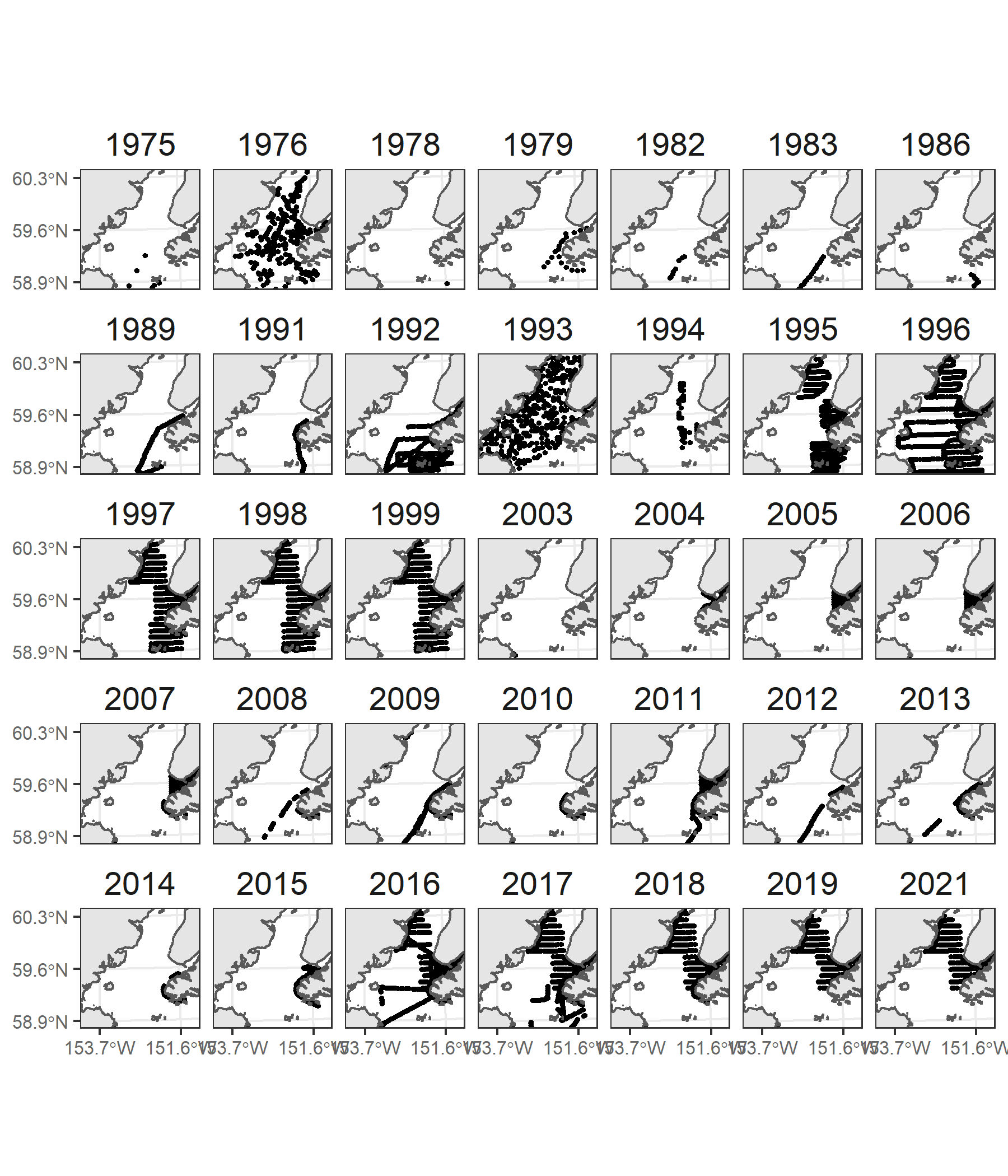 Supplementary Figure 1. Distribution of sampling effort by year in lower Cook Inlet, Alaska. 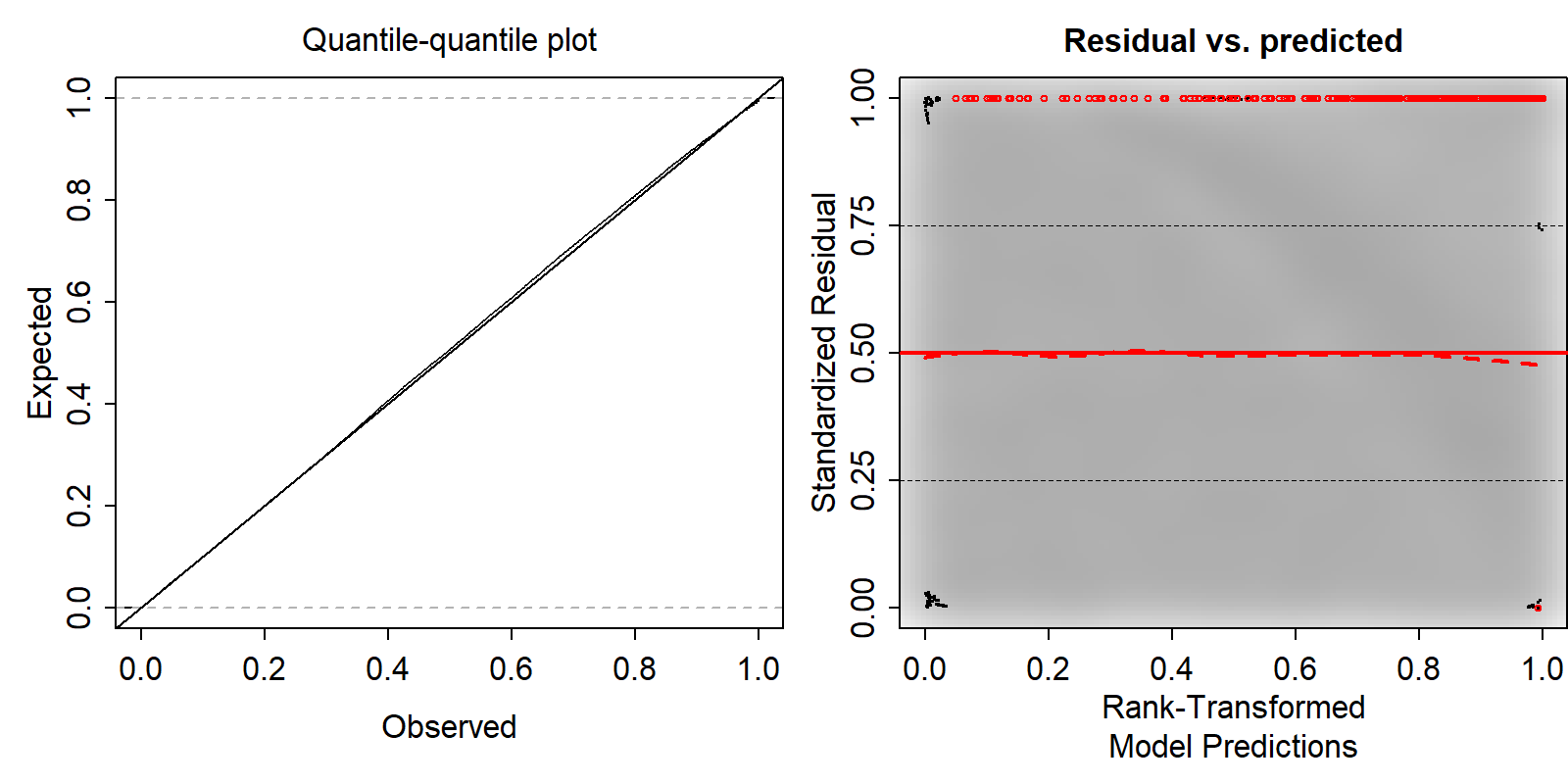 Supplementary Figure 2. Quantile residual model diagnostics of multispecies joint dynamic species distribution model of seabirds in Cook Inlet, Alaska. 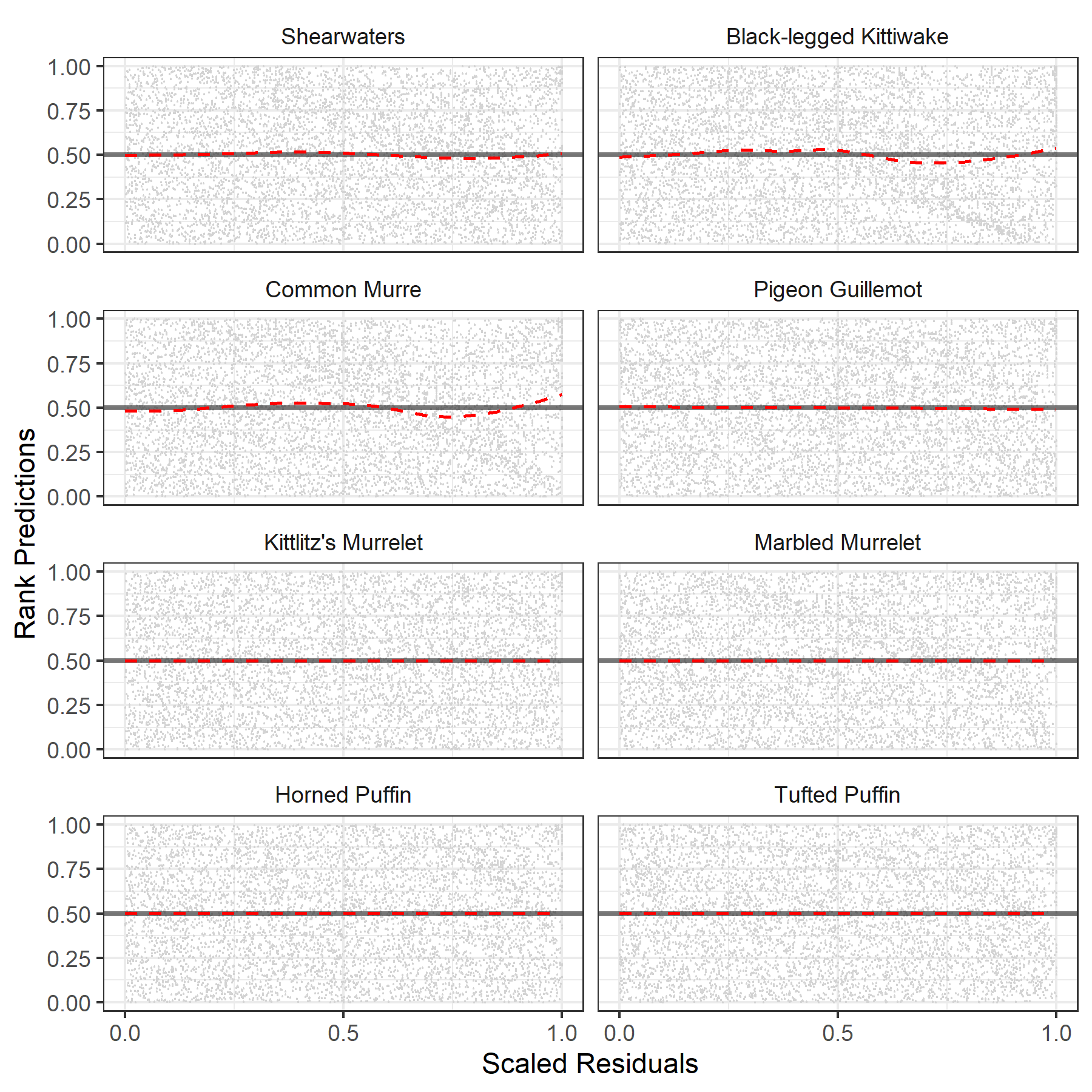 Supplementary Figure 3. Simulated DHARMa residuals of rank predictions for a joint dynamic species distribution model of seabirds in Cook Inlet, Alaska. Red dashed lines represent a GAM fit of rank predictions by scaled residuals scaled for each species.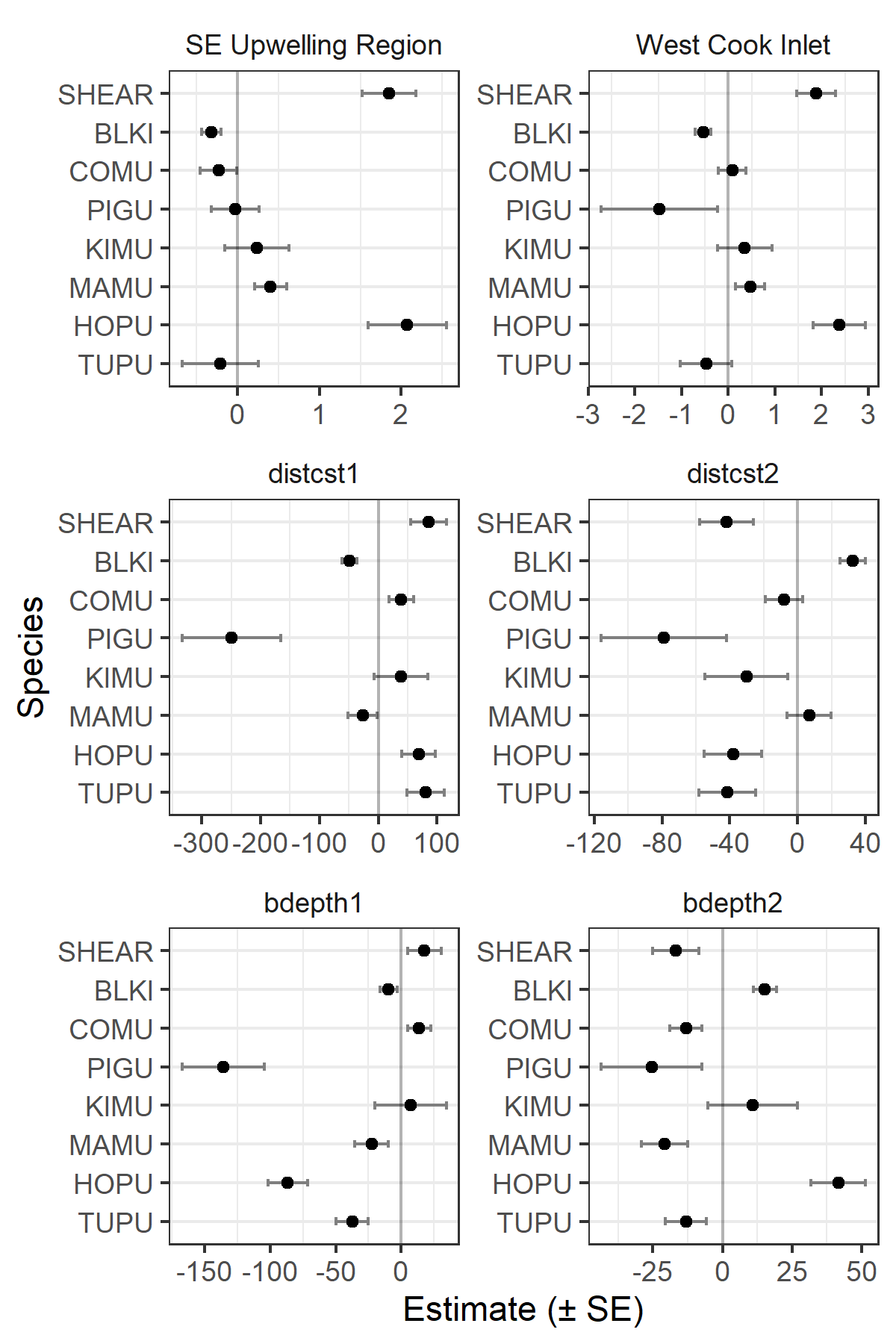 Supplementary Figure 4. Parameter estimates for habitat covariates. Abbreviations:  SHEAR, dark shearwaters; BLKI, black-legged kittiwake; COMU, common murre; PIGU, pigeon guillemot; KIMU, Kittlitz’s murrelet; MAMU, marbled murrelet; HOPU, horned puffin; TUPU, tufted puffin; distcst, distance to coast; bdepth, bottom depth.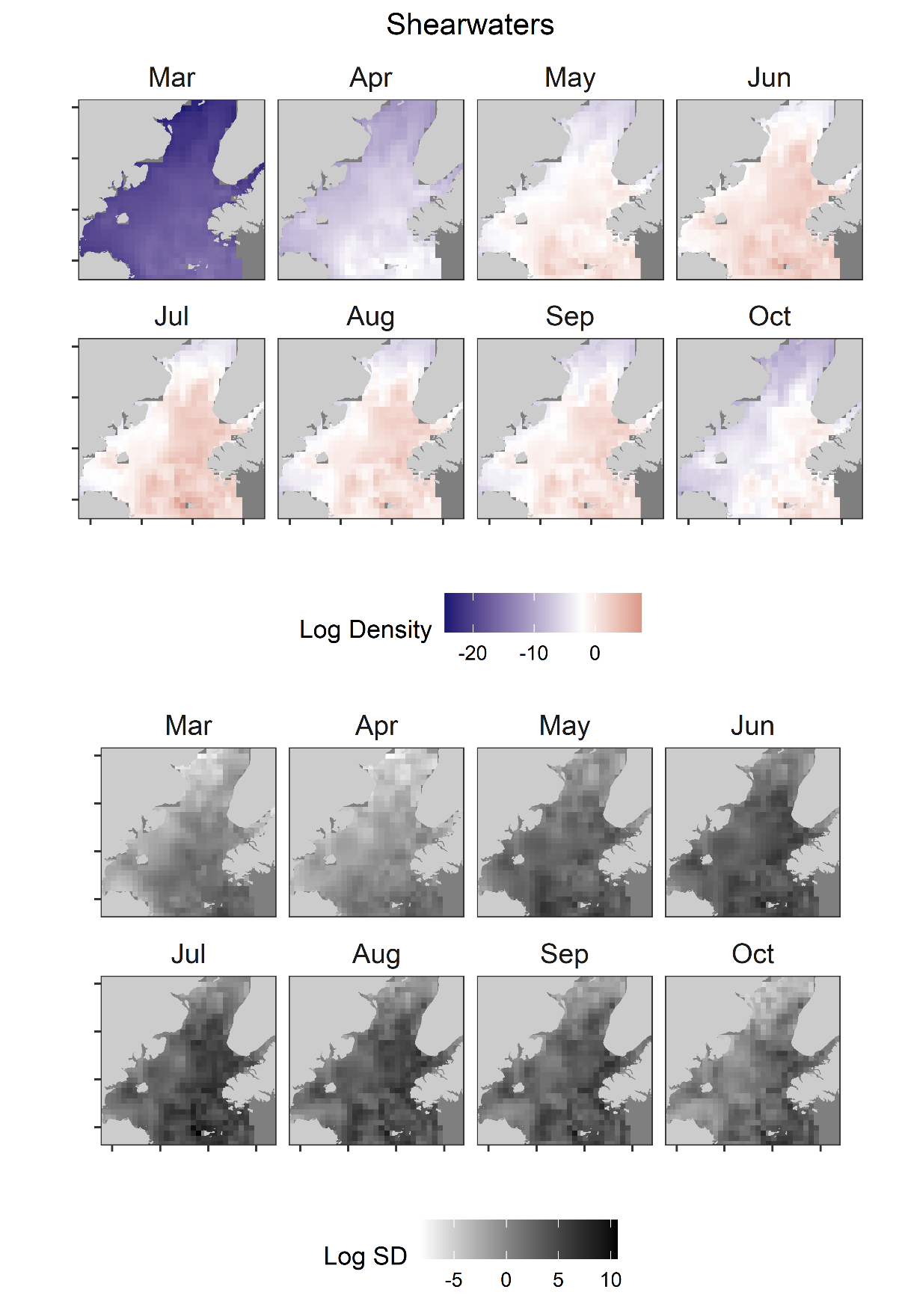 Supplementary Figure 5. Monthly predicted log density (color, median = white) and log SD (greyscale) of shearwaters in Cook Inlet, Alaska.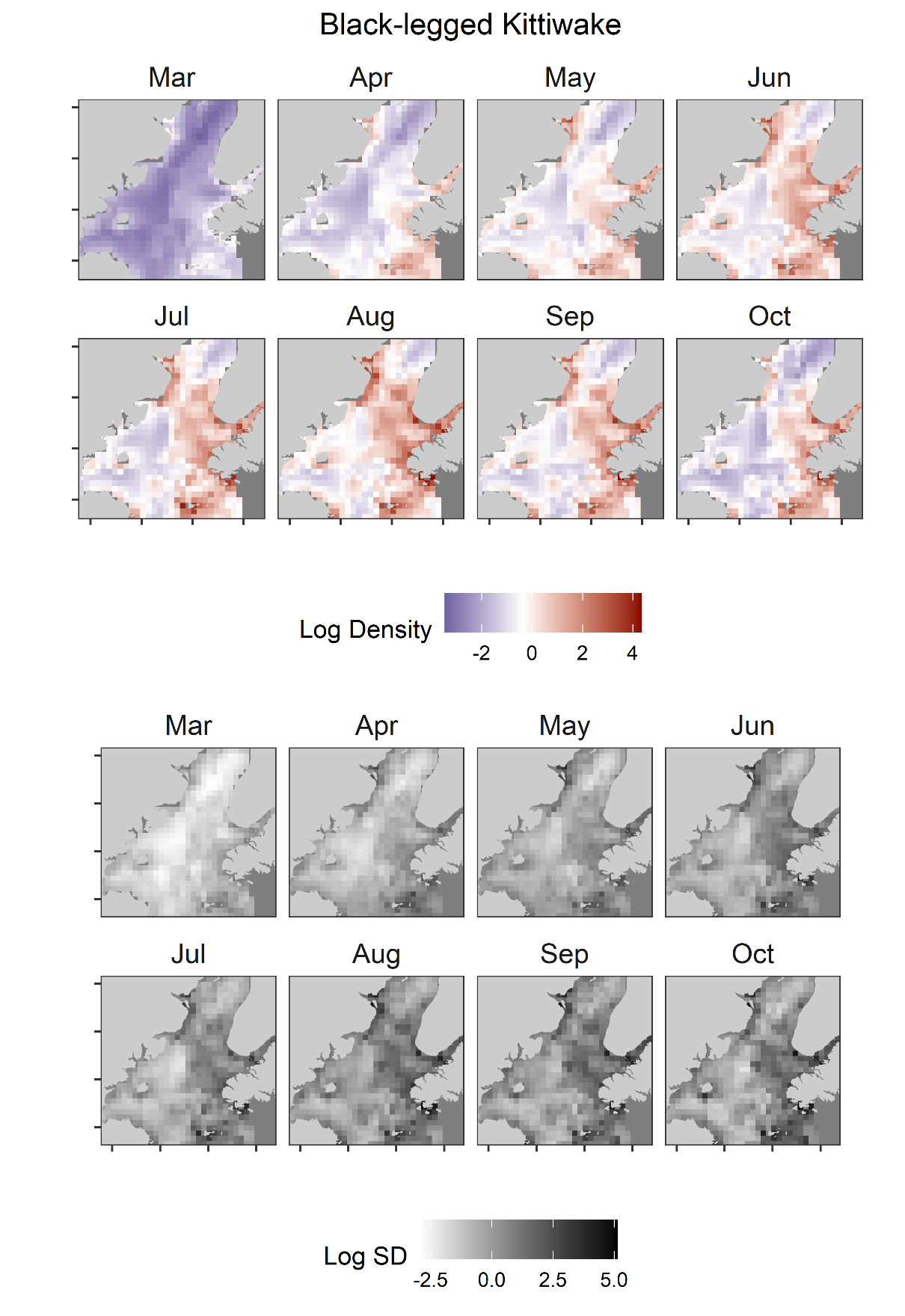 Supplementary Figure 6. Monthly predicted log density (color, median = white) and log SD (grey scale) of black-legged kittiwake in Cook Inlet, Alaska.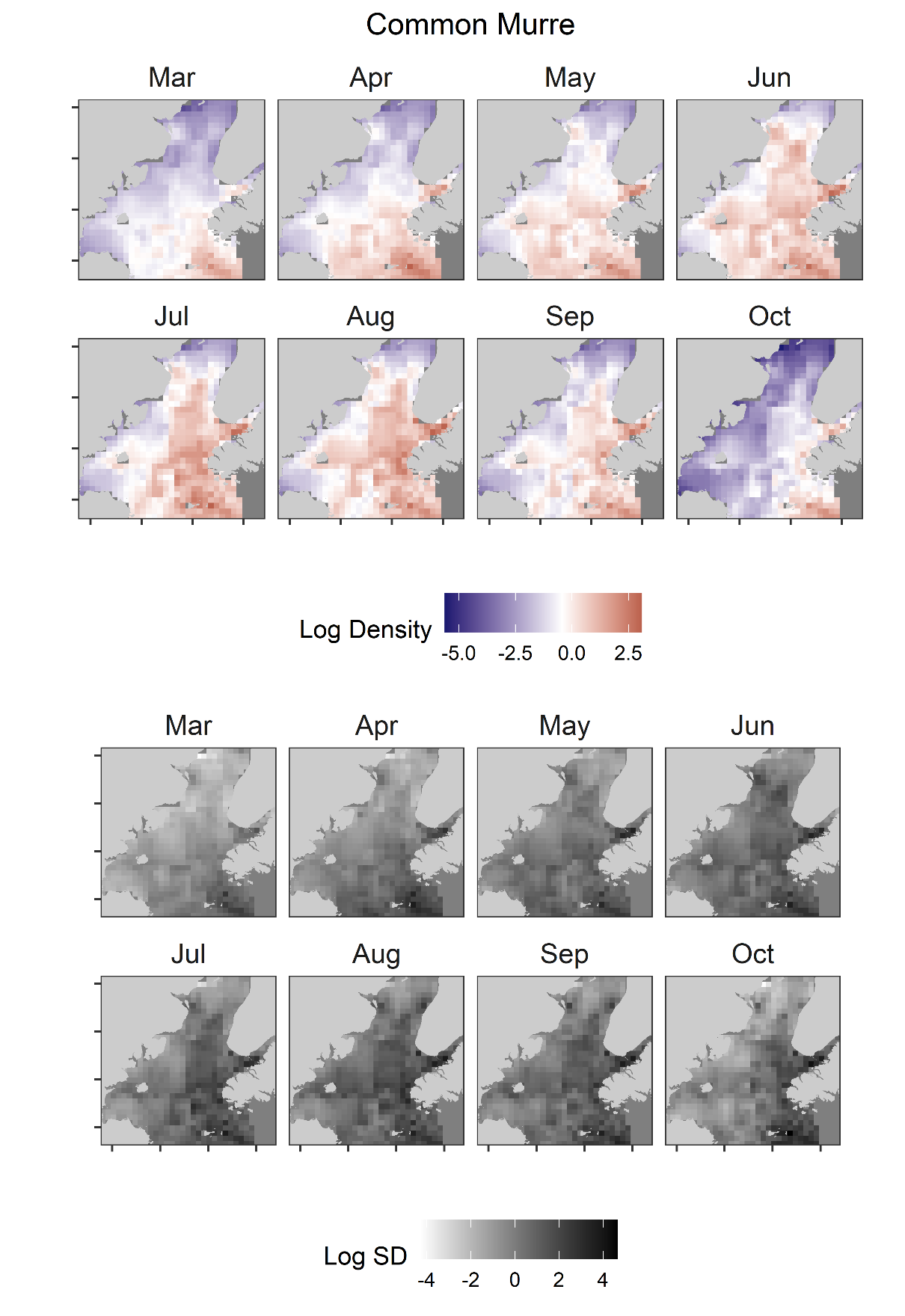 Supplementary Figure 7. Monthly predicted log density (color, median = white) and log SD (grey scale) of common murre in Cook Inlet, Alaska.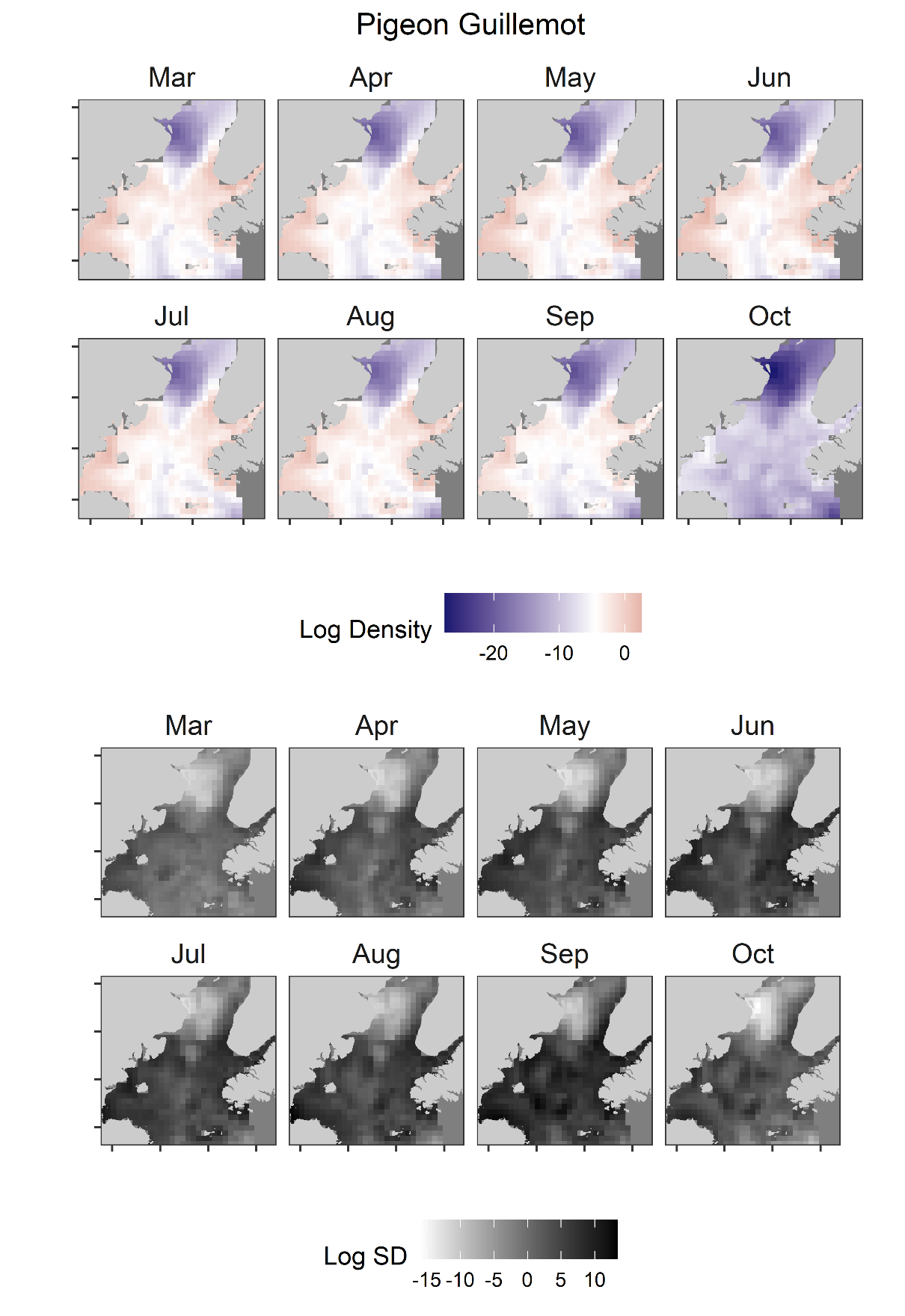 Supplementary Figure 8. Monthly predicted log density (color, median = white) and log SD (grey scale) of pigeon guillemot in Cook Inlet, Alaska.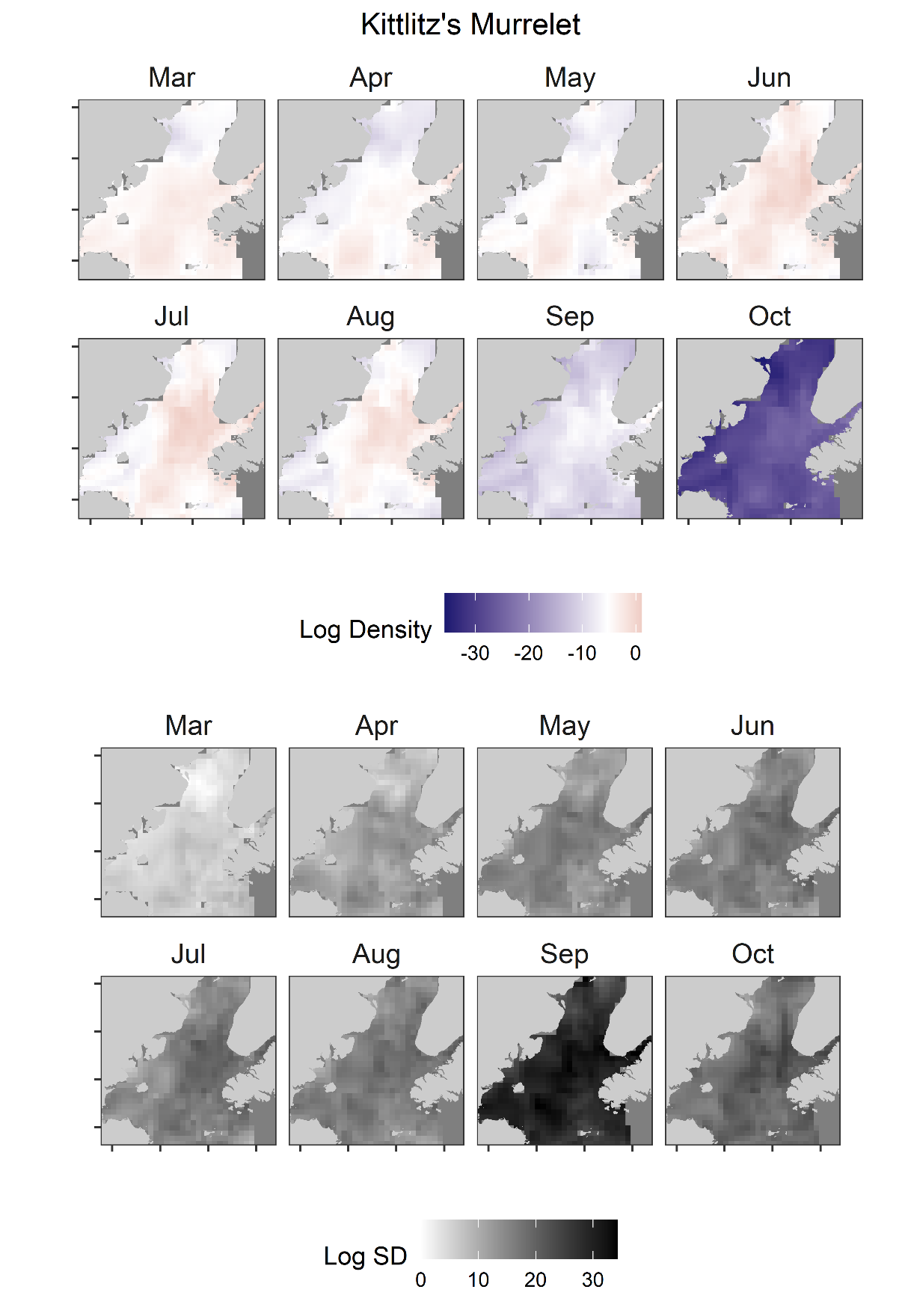 Supplementary Figure 9. Monthly predicted log density (color, median = white) and log SD (grey scale) of Kittlitz’s murrelet in Cook Inlet, Alaska.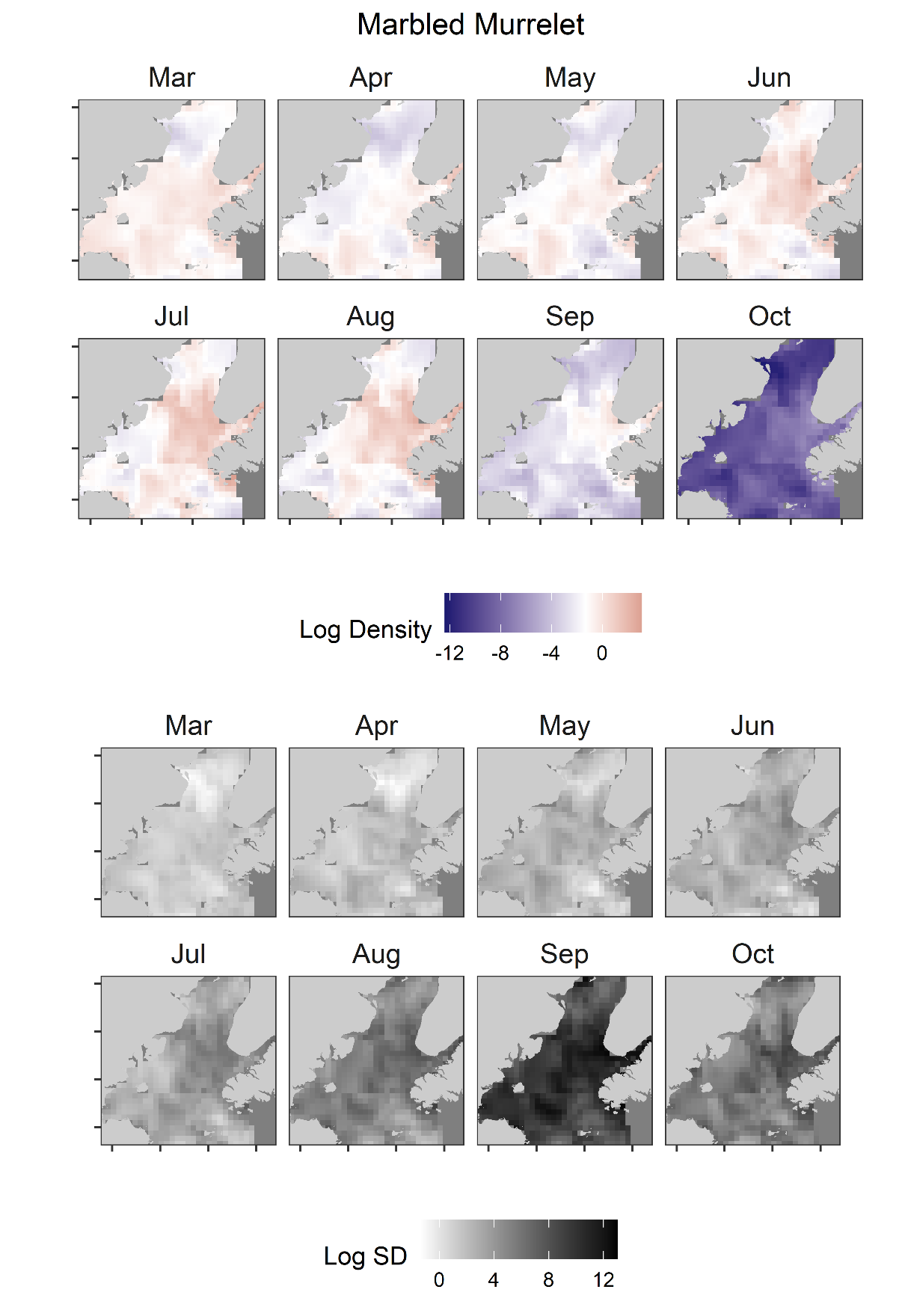 Supplementary Figure 10. Monthly predicted log density (color, median = white) and log SD (grey scale) of marbled murrelet in Cook Inlet, Alaska.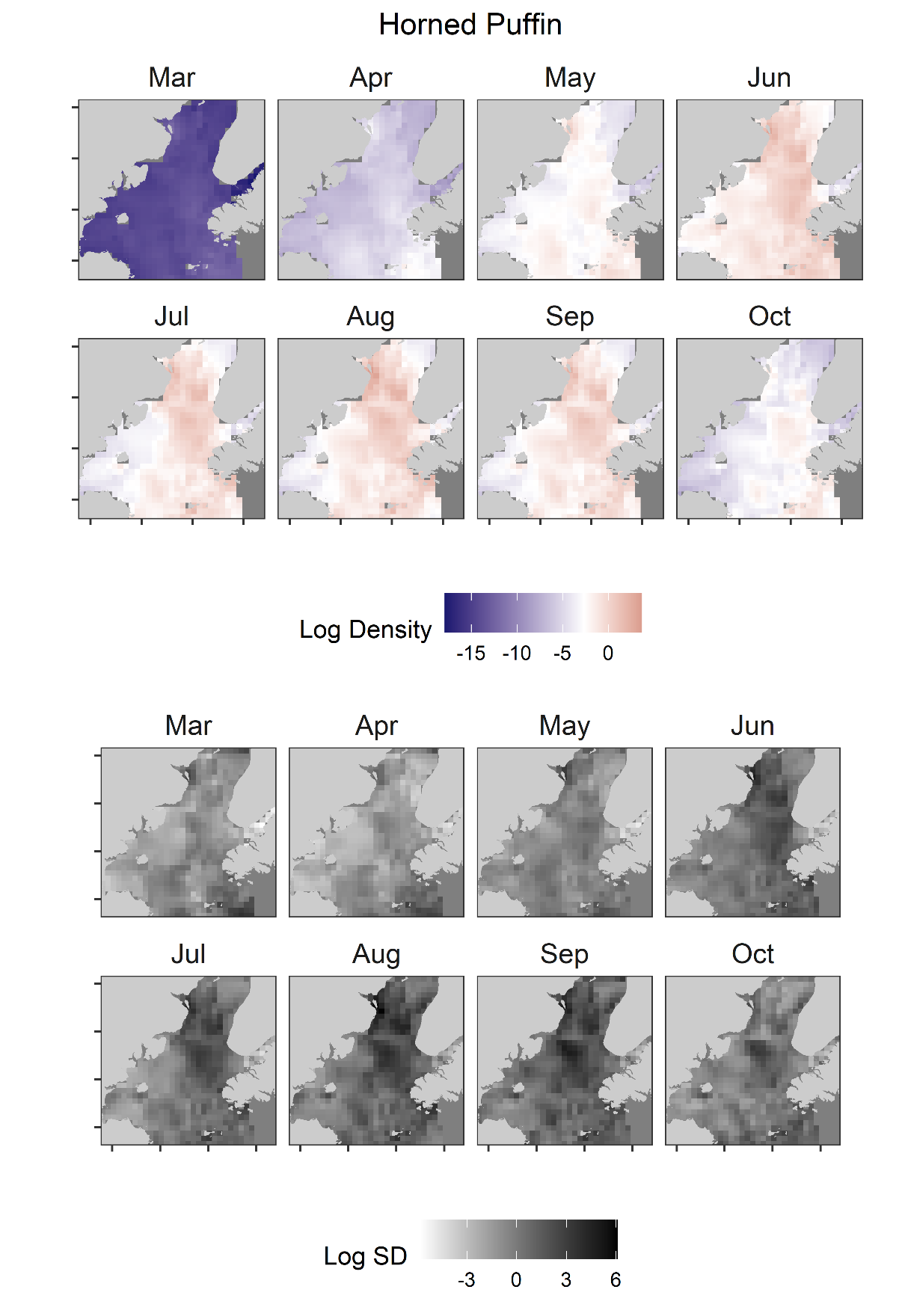 Supplementary Figure 11. Monthly predicted log density (color, median = white) and log SD (grey scale) of horned puffin in Cook Inlet, Alaska.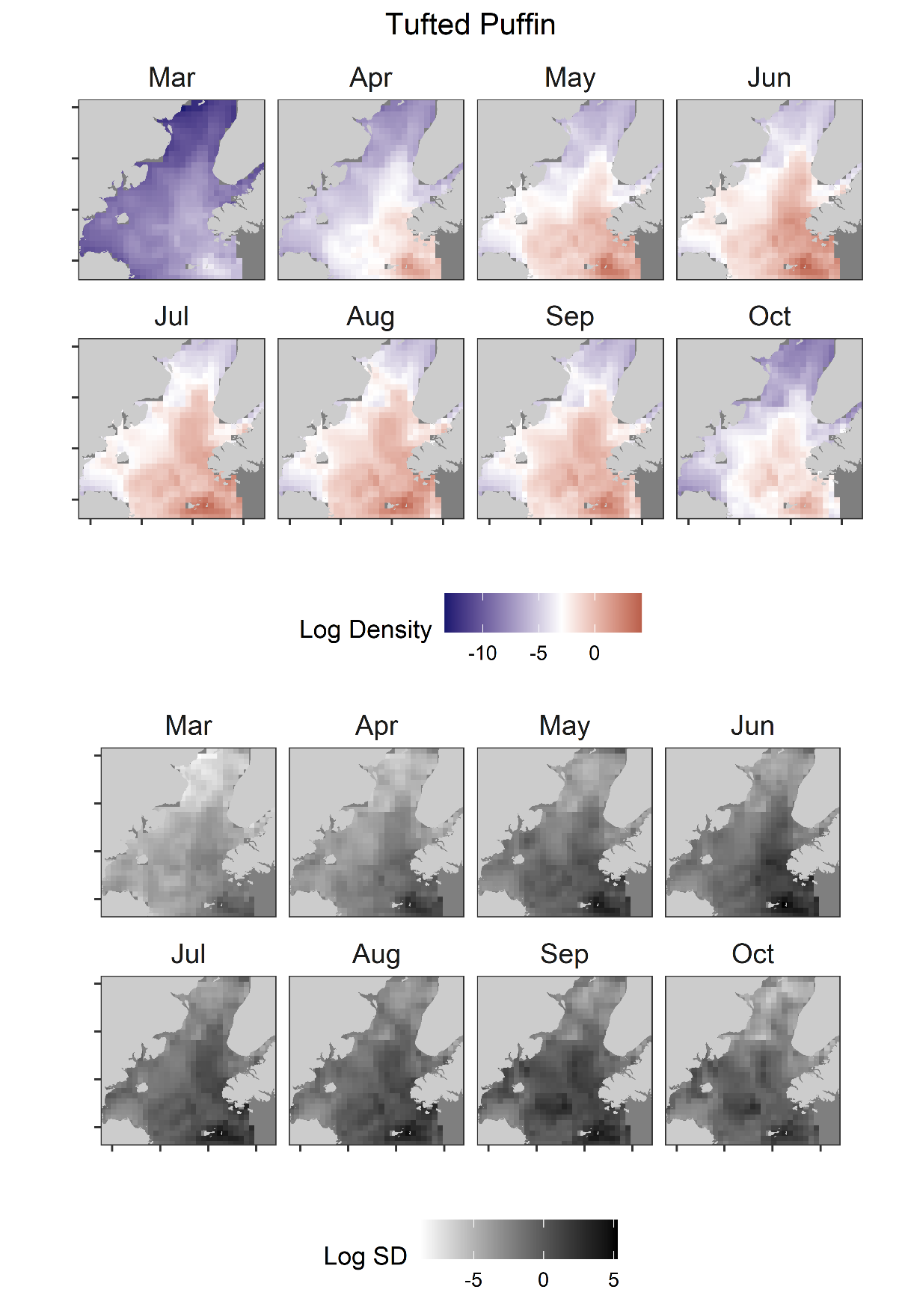 Supplementary Figure 12. Monthly predicted log density (color, median = white) and log SD (grey scale) of tufted puffin in Cook Inlet, Alaska.Table S1. Contributors of seabird survey data (n = number of transect segments) in lower Cook Inlet, Alaska.Table S1. Contributors of seabird survey data (n = number of transect segments) in lower Cook Inlet, Alaska.Table S1. Contributors of seabird survey data (n = number of transect segments) in lower Cook Inlet, Alaska.Principal Investigator or Other ContributorYearsnKathy Kuletz, Dan Cushing, Liz Labunski, Martin Renner2004-20182190John F. Piatt, Suzann Speckman, Gary Drew, Greg Snedgen1989-20031998Mayumi Arimitsu, John Piatt, Sarah Schoen, Caitlin Marsteller, Sam Stark2016-2021997Beverly Agler1993-1994563David Frazer197696Heather Coletti2006-201970Arthur Sowls197659Patrick Gould1976-198354Craig Harrison197645Denny Zwiefelhofer198940Ken Morgan, Kathleen Moore199635George L. Hunt197920John Wiens197619Doug Forsell1976-19829Anthony DeGange19768Karen Henderson, Collen Handel19757Patricia Baird19767Robert Day1986-19867James Bartonek19764Scott Hatch19753David Nysewander19782Mark Rauzon19762Juan Guzman19781Total1975 - 20216236